Glee Listening Quiz“You only get what you give” by the New RadicalsListen to the music and circle the correct answer:Wake up kids we’ve got the dreamer’s diseaseAge fourteen and we’ve got you down on your kneesSo polite, you’re busy still saying pleaseFrenemies who when you’re down ain’t your friendEvery night we smash the Mercedes-BenzFirst we run and then we laugh till we cryBut when the night is falling and you cannot find the lightIf you feel your dream is dying hold tight.You’ve got the music in youDon’t let goYou’ve got the music in youOne dance leftThe world is gonna pull throughDon’t give upYou’ve got a reason to liveCan’t forget you only get what you giveFour a.m. we ran a miracle mileWere flat broke but hey we do it in styleThe bad rich, God’s flying in for your trial(Chorus)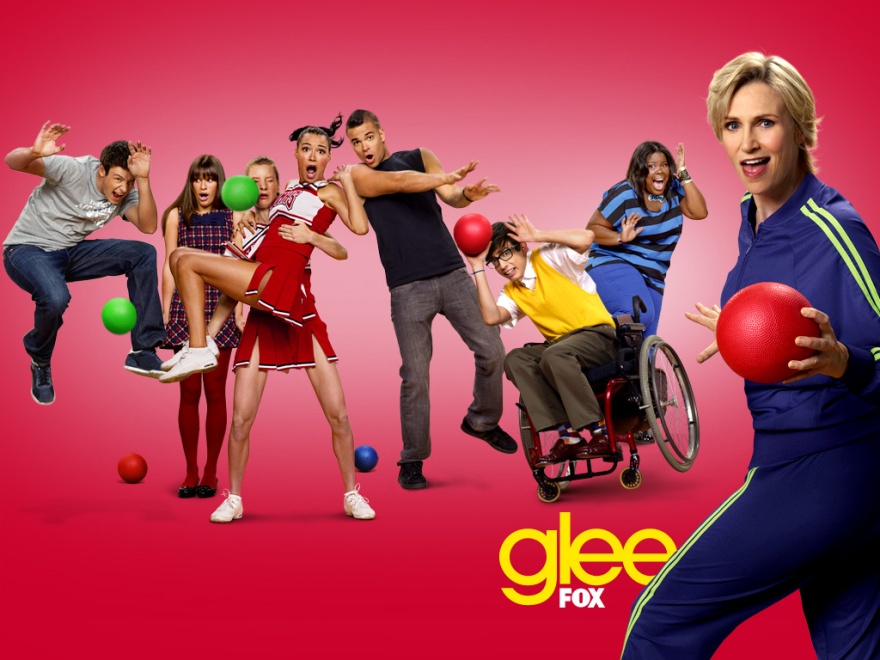 The whole damn world can fall apartYou’ll be okay, follow your heartYou’re in harm’s way, I’m right behindNow say you’re mine(Chorus)Fly high, what’s real can’t dieYou only get what you giveJust don’t be afraid to leaveHealth insurance rip off lying fda big bankers buyingFake computer crashes diningCloning while they’re multiplyingFashion shoots with Beck and HansonCourtney Love and Marilyn MansonYou’re all fakes, run to your mansionsCome around, we’ll kick you’re … inDon’t let goOne dance leftGlee Listening Quiz“I’ll remember” by Madonna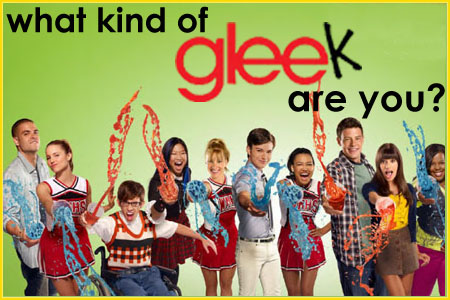 